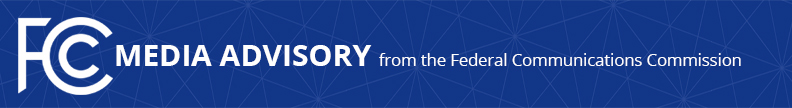 Media Contact: Katie Gorscak, (202) 763-4733Katie.gorscak@fcc.govFor Planning Purposes Only***MEDIA ADVISORY***
   --FCC TO LAUNCH BROADBAND HEALTH MAPPING TOOL 
Event on August 2 at 10:30 a.m. EDT Open to the Media  -- WASHINGTON, August 1, 2016 – On August 2, 2016, the Federal Communications Commission’s Connect2Health Task Force (C2H) will unveil a new mapping tool in support of its efforts to further chart the broadband future of health care. The Mapping Broadband Health in America tool enables more efficient, data-driven decision making at the intersection of broadband and health and promotes stakeholder collaboration.  By allowing users to ask and answer questions about broadband and health at the county level, the tool provides valuable data and insights to drive broadband health policies, investments, and connected health solutions for this critical space.   WHEN:        August 2, 2016; 10:30 a.m. - 12 noon EDT

This event is free and open to the public.  Due to limited seating, registration is strongly encouraged.  Members of the media are welcome to attend.WHERE:     Microsoft Innovation and Policy Center
                      901 K Street, N.W.
                      12th Floor Tech Lab
                      Washington, DC 20001WHAT:        Mapping Broadband Health in AmericaThis event, to be held in collaboration with the Partnership to Fight Chronic Disease, will highlight a new FCC mapping tool for exploring the potential of connected care and will demonstrate how the tool can be used by a variety of stakeholders to identify collaborations – public/private, network/applications, and outreach/education – that improve connectivity and health.  Gaps and opportunities in rural and underserved areas will also be featured.WHO: FCC Chairman Tom Wheeler, FCC Commissioner Mignon Clyburn and the C2H Task Force will be joined by the American Public Health Association Executive Director Dr. Georges Benjamin; the American College of Preventive Medicine President-Elect Robert Carr; and the Partnership to Fight Chronic Disease Policy Director Candace DeMatteis, for this unique event.Press interested in media interviews should contact Katie Gorscak at Katie.gorscak@fcc.gov or (202) 763-4733.	###
Office of Media Relations: (202) 418-0500TTY: (888) 835-5322Twitter: @FCCwww.fcc.gov/office-media-relationsThis is an unofficial announcement of Commission action.  Release of the full text of a Commission order constitutes official action.  See MCI v. FCC, 515 F.2d 385 (D.C. Cir. 1974).